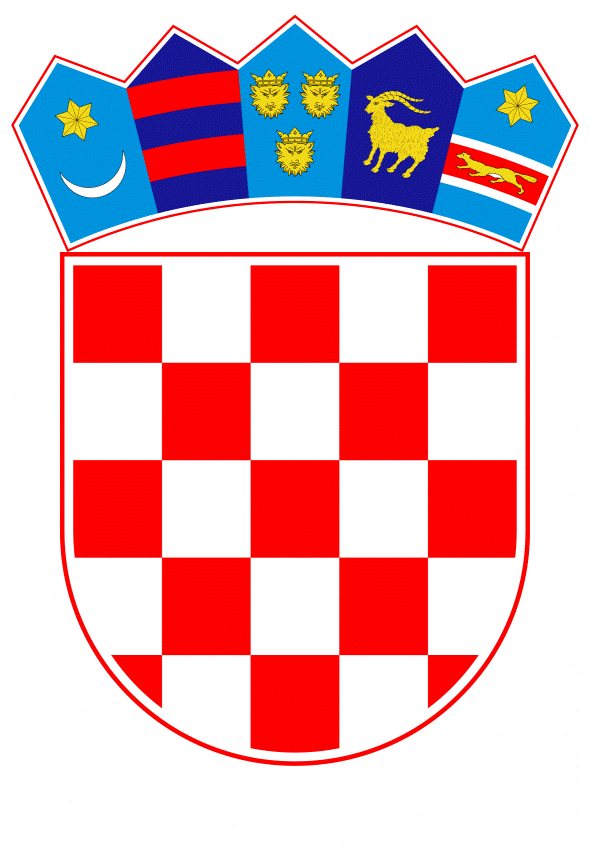 VLADA REPUBLIKE HRVATSKEZagreb, 21. svibnja 2020.______________________________________________________________________________________________________________________________________________________________________________________________________________________________PrijedlogNa temelju članka 80. stavka 1. Zakona o proračunu (Narodne novine, br. 87/08, 136/12 i 15/15) i članka 41. Zakona o izvršavanju Državnog proračuna Republike Hrvatske za 2020. godinu (Narodne novine, br. 117/19, 32/20 i 42/20), Vlada Republike Hrvatske je na sjednici održanoj ___________ 2020. godine donijelaO D L U K Uo davanju državnog jamstva u korist Hrvatske poštanske banke d.d., Zagreb, za kreditno zaduženje društva Hrvatske ceste d.o.o., radi financiranja obrtnih sredstavaI.Ovlašćuje se Ministarstvo financija da, u ime Vlade Republike Hrvatske izda, a ministar financija potpiše ispravu o davanju državnog jamstva u korist Hrvatske poštanske banke d.d., Zagreb, za kreditno zaduženje društva Hrvatske ceste d.o.o., u iznosu od 300.000.000,00 kuna, radi financiranja obrtnih sredstava.II.Jamstvo iz točke I. ove Odluke daje se pod sljedećim uvjetima:III.Izdavanje jamstva iz točke I. ove Odluke uvjetuje se sklapanjem ugovora o izdavanju jamstva između Ministarstva financija, Ministarstva mora, prometa i infrastrukture i društva Hrvatske ceste d.o.o., radi reguliranja obveza i odgovornosti, u svrhu financiranja obrtnih sredstava i davanja jamstva iz točke I. ove Odluke do njegove konačne otplate te osiguranja povrata sredstava u slučaju aktiviranja državnog jamstva. IV.Ugovor o izdavanju jamstva iz točke III. ove Odluke u sebi obvezatno sadrži odredbe kojima:korisnik kredita obvezuje se da će u potpunosti i na vrijeme izvršavati sve svoje ugovorne obveze prema davatelju kredita u skladu sa sklopljenim ugovorom o kreditu i njemu pripadajućih dodatakapripadajući dodaci ugovora o kreditu mogu se sklapati isključivo ako su u skladu s odredbama važećeg zakona o izvršavanju državnog proračuna Republike Hrvatskekorisnik kredita obvezuje se koristiti kredit za ugovorenu namjenu i na način, u skladu sa sklopljenim ugovorom o kreditu i njemu pripadajućih dodatakakorisnik kredita dužan je osigurati pravovremenu izradu i dostavu izvješća o namjenskom trošenju sredstava iz ugovora o kreditu i njemu pripadajućih dodataka. Izvješće o namjenskom trošenju sredstava izrađuje se sukladno sklopljenom ugovoru o kreditu i njemu pripadajućih dodataka, a ukoliko istima nije određen nositelj, odnosno obveznik izrade izvješća, izvješće je dužan izraditi korisnik kredita. Nositelj, odnosno obveznik izrade izvješća, dostavlja izvješće nadležnom Ministarstvu mora, prometa i infrastrukture i Ministarstvu financija, do 15. u mjesecu za prethodno tromjesečje, a po potrebi i na zahtjev Ministarstvu mora, prometa i infrastrukture i češćekorisnik kredita obvezuje se Ministarstvu mora, prometa i infrastrukture omogućiti provedbu tehničke i financijske kontrole, te provedbu općeg nadzora i namjenskog trošenja sredstava iz ugovora o kreditu i njemu pripadajućih dodatakakorisnik kredita obvezuje se izvijestiti Ministarstvo mora, prometa i infrastrukture i Ministarstvo financija o nemogućnosti ispunjenja obveza za čije osiguranje Ministarstvo financija izdaje jamstvo, najmanje 15 radnih dana prije roka u kojem davatelj kredita može pozvati Ministarstvo financija na plaćanje temeljem izdanog jamstvaukoliko po izdanom jamstvu dođe do plaćanja iz sredstava državnog proračuna Republike Hrvatske, tako isplaćeni iznos smatra se dospjelim potraživanjem Ministarstva financija. Korisnik kredita obvezan je odmah Ministarstvu financija izvršiti povrat isplaćenih sredstava iz državnog proračuna Republike Hrvatske, nakon izvršenog plaćanja, uvećano za zakonsku zateznu kamatu sa svim pripadajućim troškovimakorisnik kredita snosi i eventualne tečajne razlike nastale u razdoblju između dana plaćanja obveza prema davatelju kredita i dana uplate pokrićakorisnik kredita obvezuje se platiti i sve ostale troškove koji se mogu javiti u zemlji i inozemstvu u vezi s jamstvomza osiguranje urednog izvršenja svih obveza koje mogu nastati po izdanom jamstvu iz ugovora o kreditu i njemu pripadajućih dodataka, korisnik kredita je obvezan dostaviti Ministarstvu financija:-	javnobilježnički ovjerovljenu ispravu (zadužnicu) kojom korisnik kredita daje suglasnost da se radi naplate tražbina Republike Hrvatske zapljene svi njegovi kunski i devizni računi kod svih pravnih osoba koje obavljaju platni promet po tim računima, i to za cijeli iznos na kojeg glasi jamstvo uvećano za sve pripadajuće redovne i zatezne kamate te troškove, a sve sukladno ugovoru o kreditu te njemu pripadajućih dodataka, te ugovoru o izdavanju jamstva za uredno izmirenje dugoročnih obveza, a sve sukladno članku 215. Ovršnog zakona (Narodne novine, br. 112/12, 25/13, 93/14, 55/16 - Odluka Ustavnog suda Republike Hrvatske i 73/17)-	10 komada vlastitih trasiranih bjanko akceptiranih mjenica, s potpisanom klauzulom "bez protesta" i mjeničnim očitovanjem.V.Zadužuje se Ministarstvo mora, prometa i infrastrukture da, u suradnji s Ministarstvom financija, osigura provedbu ove Odluke.VI.Ova Odluka stupa na snagu danom donošenja.Klasa:Urbroj:Zagreb, PREDSJEDNIKmr. sc. Andrej PlenkovićO B R A Z L O Ž E N J EDonošenjem predmetne odluke osigurala bi se društvu Hrvatske ceste d.o.o. financijska sredstva, u skladu s Financijskim planom Hrvatskih cesta za 2020. godinu i projekcijama plana za 2021. i 2022. godinu (Narodne novine, broj 117/19), u svrhu održavanja tekuće likvidnosti Društva.Uprava društva Hrvatske ceste d.o.o., na sjednici održanoj 5. svibnja 2020. godine, donijela je Odluku o odabiru Hrvatske poštanske banke d.d., Zagreb, kao najpovoljnijeg ponuditelja, ocijenivši to na temelju njihove ponude od 28. travnja 2020. godine, uz odobrenje nastavka pregovora s istom u svrhu sklapanja okvirnog revolving ugovora za kratkoročne kredite, sukladno uvjetima iz prihvaćene ponude. Za predmetno kreditno zaduženje 12. svibnja 2020. godine dobivena je i suglasnost Nadzornog odbora društva.Namjena ovoga kreditnog zaduženja je financiranje obrtnih sredstava društvu Hrvatske ceste d.o.o. u svrhu održavanja likvidnosti, kojemu zbog prirode poslovanja, dinamika priljeva prihoda u potpunosti ne prati dinamiku dospijeća obveza. Naime, priljevi sredstava iz trošarina (kao osnovni prihod Društva) ostvaruju se na dnevnoj bazi u iznosima obračunatim po prodanim količinama goriva u jednom danu, a dugoročne obveze po kreditima i financijski zahtjevnim projektima dospijevaju na određeni dan. Također, uslijed djelovanja pandemije COVID-19 došlo je do značajnog smanjenja prihoda Društva. Globalna pandemija uzrokovana koronavirusom iznimno utječe na mogućnost kretanja stanovništva, što za posljedicu ima smanjenje prometa na cestama te smanjenje potrošnje goriva. Prema podacima o prometnom opterećenju s automatskih brojila prometa na državnim cestama, autocestama te županijskim cestama, pad prometa u ožujku 2020. godine iznosio je oko 30% u odnosu na ožujak 2019. godine, a u travnju oko 55% u odnosu na travanj 2019. godine. Nastavno na trendove kretanja volumena prometnog toka, za očekivati je da će promet i dalje biti u padu u odnosu na prošlogodišnji te se u smislu prihoda Hrvatskih cesta od goriva očekuje ukupni godišnji pad prihoda od oko 550 milijuna kuna.  Slijedom navedenog, kako bi se izbjegle situacije da Društvo ne uspije akumulirati dovoljno sredstava do dospijeća obveze, čime se dovodi u pitanje daljnje poslovanje društva i ugrožava opstojnost društva kratkoročna revolving linija predstavlja nužan, primjeren i  optimalan način zaduživanja Društva u svrhu održavanja likvidnosti.Donošenjem predmetne odluke društvu Hrvatske ceste d.o.o., omogućit će se realizacija kreditnog zaduženja u iznosu od 300.000.000,00 kuna, kod Hrvatske poštanske banke d.d., Zagreb, uz državno jamstvo. Isto neće imati utjecaj na rashode i izdatke Državnog proračuna Republike Hrvatske za 2020. godinu, a mogući fiskalni učinak na državni proračun Republike Hrvatske nastao bi u slučaju neizvršavanja obveza od strane društva Hrvatske ceste d.o.o. prema Hrvatskoj poštanskoj banci d.d., Zagreb, u iznosu visine jamstva uvećanog za kamate, naknade i ostale troškove.Stanje duga društva Hrvatske ceste d.o.o. za ukupna kreditna zaduženja na dan 30. travnja 2020. godine, iznosi 9.253.674.530,82 kuna.Predlagatelj:Ministarstvo mora, prometa i infrastrukturePredmet:Prijedlog odluke o davanju državnog jamstva u korist Hrvatske poštanske banke d.d., Zagreb, za kreditno zaduženje društva Hrvatske ceste d.o.o., radi financiranja obrtnih sredstavabanka:Hrvatska poštanska banka d.d., Zagrebkorisnik kredita:Hrvatske ceste d.o.o.iznos kredita:300.000.000,00 kunaiznos jamstva:300.000.000,00 kuna, uvećano za kamate, naknade i ostale troškove namjena kredita:financiranje obrtnih sredstavarok korištenja:1 godina od dana potpisa okvirnog ugovora, najkasnije do radnog dana koji prethodi dospijeću kreditanačin korištenje kredita:sukcesivno, isplatom na žiro račun korisnika kredita ili prema nalogu korisnika kreditaotplata kredita:jednokratno, sukcesivno ili u jednakim mjesečnim ratama, s otplatom u kunamadospijeće 1. anuiteta:kredit će se vraćati sukcesivno, prema mogućnostima korisnika kredita ili u jednakim mjesečnim ratama koje dospijevaju svakog zadnjeg dana u mjesecukrajnje dospijeće:do 1 godine od dana zaključenja pojedinačnog ugovora o kreditu, a najkasnije do krajnjeg roka važenja okvirnog ugovoraredovna kamatna stopa:fiksna, 0,98 % godišnje obračun i naplata kamate:za vrijeme otplate kredita kamata se obračunava i naplaćuje mjesečno na iskorišteni iznos kredita i o dospijećuinterkalarna kamata:fiksna, te se obračunava i naplaćuje u visini redovne kamatne stope, mjesečno na iskorišteni iznos kredita u razdoblju od dana korištenja do dana stavljanja kredita u otplatuzatezna kamata:obračunavaju se i naplaćuju u visini stope zakonskih zateznih kamatanaknada za odobrenje kredita:jednokratno, u visini od 0,05 % na iznos ugovorenog okvirnog ugovoraosiguranje naplate obveza po kreditu:neopozivo i bezuvjetno jamstvo, na prvi poziv, koje pokriva 100 % obveza po kreditu uvećano za kamate, naknade i ostale troškove izdano od strane Ministarstva financija u ime Republike Hrvatske.